     Sparkle EOT Cleaning       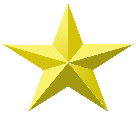 We are following Government Guidance for working in other peoples homesKeeping you & ourselves SafeIf anyone in your household is showing symptoms of Covid-19 we will not enter your property.If you are booked in with us and develop any symptoms please cancel your appointment ASAP!When our cleaners arrive at your property to carry out a job inside, they will be wearing gloves and a face covering.Within your property we ask that all internal doors be left open to avoid unneccesary touching by our staff, also that windows are open to give as much ventilation as possible. Any areas touched by staff (other than what is being cleaned) will be sanitised.While our work is being carried out it is essential that anyone within the property keeps at least a 2 meter distance or more, preferbly in another room, away from our cleaners at all times.Upto 14 days after your appointment with one of our cleaners if you develop any covid symptoms or test positive, we would greatly appriciate being informed so we can take the necessary measures to control the spread of the virus.All of these points apply to our staff also, so please be aware that if we need to cancel your appointment due to staff having symptoms etc, we are doing it for your health and safety.Please take care of yourselves and your loved ones during these uncertain times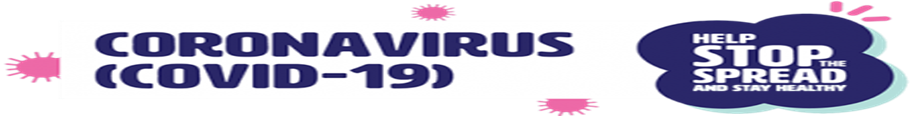 